Nicht in Kanalisation gelangen lassen.Besondere Anweisungen des Zwischenlagers für Chemische Abfallstoffe, Tel. 12243 beachten.Betriebsanweisung gemäß § 14 GefStoffV/TRGS 555Betriebsanweisung gemäß § 14 GefStoffV/TRGS 555Betriebsanweisung gemäß § 14 GefStoffV/TRGS 555Betriebsanweisung gemäß § 14 GefStoffV/TRGS 555Betriebsanweisung gemäß § 14 GefStoffV/TRGS 555Betriebsanweisung gemäß § 14 GefStoffV/TRGS 555Arbeitsbereich:Arbeitsbereich:Arbeitsbereich:Arbeitsbereich:Arbeitsplatz:Arbeitsplatz:Tätigkeit:Tätigkeit:Tätigkeit:Tätigkeit:Stand: 06/2019Stand: 06/2019GefahrstoffbezeichnungGefahrstoffbezeichnungGefahrstoffbezeichnungGefahrstoffbezeichnungGefahrstoffbezeichnungGefahrstoffbezeichnungAceton(Dimethylketon, 2-Propanon)Aceton(Dimethylketon, 2-Propanon)Aceton(Dimethylketon, 2-Propanon)Aceton(Dimethylketon, 2-Propanon)Aceton(Dimethylketon, 2-Propanon)Aceton(Dimethylketon, 2-Propanon)Gefahren für Menschen und UmweltGefahren für Menschen und UmweltGefahren für Menschen und UmweltGefahren für Menschen und UmweltGefahren für Menschen und UmweltGefahren für Menschen und Umwelt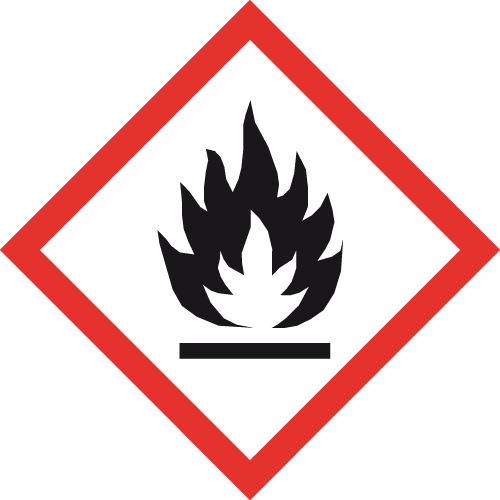 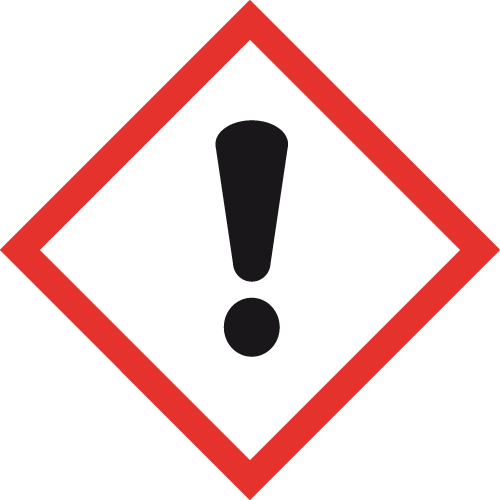 Stoff ist leicht entzündlich. Acetondämpfe können mit Luft explosionsfähige Gemische bilden.Dämpfe wirken mäßig, Flüssigkeit stärker reizend auf die Schleimhäute.Stoff ist leicht entzündlich. Acetondämpfe können mit Luft explosionsfähige Gemische bilden.Dämpfe wirken mäßig, Flüssigkeit stärker reizend auf die Schleimhäute.Stoff ist leicht entzündlich. Acetondämpfe können mit Luft explosionsfähige Gemische bilden.Dämpfe wirken mäßig, Flüssigkeit stärker reizend auf die Schleimhäute.Stoff ist leicht entzündlich. Acetondämpfe können mit Luft explosionsfähige Gemische bilden.Dämpfe wirken mäßig, Flüssigkeit stärker reizend auf die Schleimhäute.Stoff ist leicht entzündlich. Acetondämpfe können mit Luft explosionsfähige Gemische bilden.Dämpfe wirken mäßig, Flüssigkeit stärker reizend auf die Schleimhäute.Stoff ist leicht entzündlich. Acetondämpfe können mit Luft explosionsfähige Gemische bilden.Dämpfe wirken mäßig, Flüssigkeit stärker reizend auf die Schleimhäute.Stoff ist leicht entzündlich. Acetondämpfe können mit Luft explosionsfähige Gemische bilden.Dämpfe wirken mäßig, Flüssigkeit stärker reizend auf die Schleimhäute.Schutzmaßnahmen und VerhaltensregelnSchutzmaßnahmen und VerhaltensregelnSchutzmaßnahmen und VerhaltensregelnSchutzmaßnahmen und VerhaltensregelnSchutzmaßnahmen und VerhaltensregelnSchutzmaßnahmen und Verhaltensregeln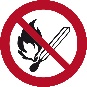 Für sehr gute Be- und Entlüftung des Raumes, auch im Bodenbereich, sorgen. Maßnahmen gegen elektrostatische Aufladung treffen.Von offener Flamme und Wärmequellen fernhalten. Funkenbildung vermeiden.Sind keine Augenduschen installiert, müssen Augenspülflaschen mit reinem Wasser bereitgehalten werden.Nur geerdete Behälter verwenden.Rauch- und Schweißverbot im Arbeitsraum.Gefäße stets dicht verschlossen halten und an einem kühlen, gut gelüfteten Ort aufbewahren.Austretende Dämpfe absaugen.Nicht mit brandfördernden und selbstentzündlichen Stoffen sowie mit leichtentzündlichen Feststoffen zusammenlagern.Berührung mit Augen, Haut und Kleidung vermeiden, Dämpfe nicht einatmen.Unter dem Abzug arbeiten.Vorbeugender Hautschutz ist erforderlichFür sehr gute Be- und Entlüftung des Raumes, auch im Bodenbereich, sorgen. Maßnahmen gegen elektrostatische Aufladung treffen.Von offener Flamme und Wärmequellen fernhalten. Funkenbildung vermeiden.Sind keine Augenduschen installiert, müssen Augenspülflaschen mit reinem Wasser bereitgehalten werden.Nur geerdete Behälter verwenden.Rauch- und Schweißverbot im Arbeitsraum.Gefäße stets dicht verschlossen halten und an einem kühlen, gut gelüfteten Ort aufbewahren.Austretende Dämpfe absaugen.Nicht mit brandfördernden und selbstentzündlichen Stoffen sowie mit leichtentzündlichen Feststoffen zusammenlagern.Berührung mit Augen, Haut und Kleidung vermeiden, Dämpfe nicht einatmen.Unter dem Abzug arbeiten.Vorbeugender Hautschutz ist erforderlichFür sehr gute Be- und Entlüftung des Raumes, auch im Bodenbereich, sorgen. Maßnahmen gegen elektrostatische Aufladung treffen.Von offener Flamme und Wärmequellen fernhalten. Funkenbildung vermeiden.Sind keine Augenduschen installiert, müssen Augenspülflaschen mit reinem Wasser bereitgehalten werden.Nur geerdete Behälter verwenden.Rauch- und Schweißverbot im Arbeitsraum.Gefäße stets dicht verschlossen halten und an einem kühlen, gut gelüfteten Ort aufbewahren.Austretende Dämpfe absaugen.Nicht mit brandfördernden und selbstentzündlichen Stoffen sowie mit leichtentzündlichen Feststoffen zusammenlagern.Berührung mit Augen, Haut und Kleidung vermeiden, Dämpfe nicht einatmen.Unter dem Abzug arbeiten.Vorbeugender Hautschutz ist erforderlichFür sehr gute Be- und Entlüftung des Raumes, auch im Bodenbereich, sorgen. Maßnahmen gegen elektrostatische Aufladung treffen.Von offener Flamme und Wärmequellen fernhalten. Funkenbildung vermeiden.Sind keine Augenduschen installiert, müssen Augenspülflaschen mit reinem Wasser bereitgehalten werden.Nur geerdete Behälter verwenden.Rauch- und Schweißverbot im Arbeitsraum.Gefäße stets dicht verschlossen halten und an einem kühlen, gut gelüfteten Ort aufbewahren.Austretende Dämpfe absaugen.Nicht mit brandfördernden und selbstentzündlichen Stoffen sowie mit leichtentzündlichen Feststoffen zusammenlagern.Berührung mit Augen, Haut und Kleidung vermeiden, Dämpfe nicht einatmen.Unter dem Abzug arbeiten.Vorbeugender Hautschutz ist erforderlichFür sehr gute Be- und Entlüftung des Raumes, auch im Bodenbereich, sorgen. Maßnahmen gegen elektrostatische Aufladung treffen.Von offener Flamme und Wärmequellen fernhalten. Funkenbildung vermeiden.Sind keine Augenduschen installiert, müssen Augenspülflaschen mit reinem Wasser bereitgehalten werden.Nur geerdete Behälter verwenden.Rauch- und Schweißverbot im Arbeitsraum.Gefäße stets dicht verschlossen halten und an einem kühlen, gut gelüfteten Ort aufbewahren.Austretende Dämpfe absaugen.Nicht mit brandfördernden und selbstentzündlichen Stoffen sowie mit leichtentzündlichen Feststoffen zusammenlagern.Berührung mit Augen, Haut und Kleidung vermeiden, Dämpfe nicht einatmen.Unter dem Abzug arbeiten.Vorbeugender Hautschutz ist erforderlichFür sehr gute Be- und Entlüftung des Raumes, auch im Bodenbereich, sorgen. Maßnahmen gegen elektrostatische Aufladung treffen.Von offener Flamme und Wärmequellen fernhalten. Funkenbildung vermeiden.Sind keine Augenduschen installiert, müssen Augenspülflaschen mit reinem Wasser bereitgehalten werden.Nur geerdete Behälter verwenden.Rauch- und Schweißverbot im Arbeitsraum.Gefäße stets dicht verschlossen halten und an einem kühlen, gut gelüfteten Ort aufbewahren.Austretende Dämpfe absaugen.Nicht mit brandfördernden und selbstentzündlichen Stoffen sowie mit leichtentzündlichen Feststoffen zusammenlagern.Berührung mit Augen, Haut und Kleidung vermeiden, Dämpfe nicht einatmen.Unter dem Abzug arbeiten.Vorbeugender Hautschutz ist erforderlichFür sehr gute Be- und Entlüftung des Raumes, auch im Bodenbereich, sorgen. Maßnahmen gegen elektrostatische Aufladung treffen.Von offener Flamme und Wärmequellen fernhalten. Funkenbildung vermeiden.Sind keine Augenduschen installiert, müssen Augenspülflaschen mit reinem Wasser bereitgehalten werden.Nur geerdete Behälter verwenden.Rauch- und Schweißverbot im Arbeitsraum.Gefäße stets dicht verschlossen halten und an einem kühlen, gut gelüfteten Ort aufbewahren.Austretende Dämpfe absaugen.Nicht mit brandfördernden und selbstentzündlichen Stoffen sowie mit leichtentzündlichen Feststoffen zusammenlagern.Berührung mit Augen, Haut und Kleidung vermeiden, Dämpfe nicht einatmen.Unter dem Abzug arbeiten.Vorbeugender Hautschutz ist erforderlichVerhalten im GefahrfallVerhalten im GefahrfallVerhalten im GefahrfallVerhalten im GefahrfallVerhalten im GefahrfallVerhalten im GefahrfallVerhalten im GefahrfallVerhalten im GefahrfallSiehe: Örtlicher NotfallplanSiehe: Örtlicher NotfallplanSiehe: Örtlicher NotfallplanFeuerwehr/RettungsdienstFeuerwehr/RettungsdienstFeuerwehr/RettungsdienstTel.: 112Tel.: 112Ausbreiten/Verteilen des Stoffes begrenzenAusbreiten/Verteilen des Stoffes begrenzenAusbreiten/Verteilen des Stoffes begrenzenPolizeiPolizeiPolizeiTel.: 110Tel.: 110Technischer Notruf  Technischer Notruf  Technischer Notruf  Tel.: 12666Tel.: 12666Vorgesetzte informierenVorgesetzte informierenVorgesetzte informierenTel.:Tel.:Erste HilfeErste HilfeErste HilfeErste HilfeErste HilfeErste HilfeErste HilfeErste Hilfe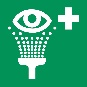 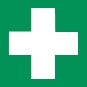 Personenrettung unter Beachtung der Eigensicherheit durchführen.Erste Hilfe leisten – Unfall melden. Bei Personenschäden Eintrag ins Verbandbuch (DGUV Information 204-021) vornehmen und ggf. Durchgangsarzt aufsuchen.Nach INHALATION Frischluftzufuhr, Atemwege freihalten.Nach Augenkontakt unter fließendem Wasser bei gut geöffnetem Lidspalt mehrere Minuten spülen.Nach Verschlucken sofort und wiederholt reichlich Wasser nachtrinken lassen.Personenrettung unter Beachtung der Eigensicherheit durchführen.Erste Hilfe leisten – Unfall melden. Bei Personenschäden Eintrag ins Verbandbuch (DGUV Information 204-021) vornehmen und ggf. Durchgangsarzt aufsuchen.Nach INHALATION Frischluftzufuhr, Atemwege freihalten.Nach Augenkontakt unter fließendem Wasser bei gut geöffnetem Lidspalt mehrere Minuten spülen.Nach Verschlucken sofort und wiederholt reichlich Wasser nachtrinken lassen.Personenrettung unter Beachtung der Eigensicherheit durchführen.Erste Hilfe leisten – Unfall melden. Bei Personenschäden Eintrag ins Verbandbuch (DGUV Information 204-021) vornehmen und ggf. Durchgangsarzt aufsuchen.Nach INHALATION Frischluftzufuhr, Atemwege freihalten.Nach Augenkontakt unter fließendem Wasser bei gut geöffnetem Lidspalt mehrere Minuten spülen.Nach Verschlucken sofort und wiederholt reichlich Wasser nachtrinken lassen.Personenrettung unter Beachtung der Eigensicherheit durchführen.Erste Hilfe leisten – Unfall melden. Bei Personenschäden Eintrag ins Verbandbuch (DGUV Information 204-021) vornehmen und ggf. Durchgangsarzt aufsuchen.Nach INHALATION Frischluftzufuhr, Atemwege freihalten.Nach Augenkontakt unter fließendem Wasser bei gut geöffnetem Lidspalt mehrere Minuten spülen.Nach Verschlucken sofort und wiederholt reichlich Wasser nachtrinken lassen.Personenrettung unter Beachtung der Eigensicherheit durchführen.Erste Hilfe leisten – Unfall melden. Bei Personenschäden Eintrag ins Verbandbuch (DGUV Information 204-021) vornehmen und ggf. Durchgangsarzt aufsuchen.Nach INHALATION Frischluftzufuhr, Atemwege freihalten.Nach Augenkontakt unter fließendem Wasser bei gut geöffnetem Lidspalt mehrere Minuten spülen.Nach Verschlucken sofort und wiederholt reichlich Wasser nachtrinken lassen.Personenrettung unter Beachtung der Eigensicherheit durchführen.Erste Hilfe leisten – Unfall melden. Bei Personenschäden Eintrag ins Verbandbuch (DGUV Information 204-021) vornehmen und ggf. Durchgangsarzt aufsuchen.Nach INHALATION Frischluftzufuhr, Atemwege freihalten.Nach Augenkontakt unter fließendem Wasser bei gut geöffnetem Lidspalt mehrere Minuten spülen.Nach Verschlucken sofort und wiederholt reichlich Wasser nachtrinken lassen.Personenrettung unter Beachtung der Eigensicherheit durchführen.Erste Hilfe leisten – Unfall melden. Bei Personenschäden Eintrag ins Verbandbuch (DGUV Information 204-021) vornehmen und ggf. Durchgangsarzt aufsuchen.Nach INHALATION Frischluftzufuhr, Atemwege freihalten.Nach Augenkontakt unter fließendem Wasser bei gut geöffnetem Lidspalt mehrere Minuten spülen.Nach Verschlucken sofort und wiederholt reichlich Wasser nachtrinken lassen.Personenrettung unter Beachtung der Eigensicherheit durchführen.Erste Hilfe leisten – Unfall melden. Bei Personenschäden Eintrag ins Verbandbuch (DGUV Information 204-021) vornehmen und ggf. Durchgangsarzt aufsuchen.Nach INHALATION Frischluftzufuhr, Atemwege freihalten.Nach Augenkontakt unter fließendem Wasser bei gut geöffnetem Lidspalt mehrere Minuten spülen.Nach Verschlucken sofort und wiederholt reichlich Wasser nachtrinken lassen.Ersthelfer/in:Ersthelfer/in:Ersthelfer/in:Ersthelfer/in:Ersthelfer/in:Tel.:Tel.:Tel.:Tel.:Tel.:Tel.:Erste-Hilfe-Material: DIN 13157 CErste-Hilfe-Material: DIN 13157 CErste-Hilfe-Material: DIN 13157 CErste-Hilfe-Material: DIN 13157 CErste-Hilfe-Material: DIN 13157 CRaum:Raum:Raum:Raum:Raum:Raum:Arbeitsmedizinischer Dienst: medical airport service GmbHArbeitsmedizinischer Dienst: medical airport service GmbHArbeitsmedizinischer Dienst: medical airport service GmbHArbeitsmedizinischer Dienst: medical airport service GmbHArbeitsmedizinischer Dienst: medical airport service GmbHTel.: 19300 oder 0641-4955330Tel.: 19300 oder 0641-4955330Tel.: 19300 oder 0641-4955330Tel.: 19300 oder 0641-4955330Tel.: 19300 oder 0641-4955330Tel.: 19300 oder 0641-4955330Sachgerechte EntsorgungSachgerechte EntsorgungSachgerechte EntsorgungSachgerechte EntsorgungSachgerechte EntsorgungDatum:Unterschrift Leitung der Einrichtung: